OFICINA DE REDAÇÃO 3ª Feira – 07/063ª Série – das 14h15 às 15h302ª Série – das 15h30 às 16h455ª Feira – 09/061ª Série – das 14h15 às 15h30Olá, redatores!Na oficina de hoje, discutiremos o tema: O combate ao preconceito racial: avanços e desafiosDizem que o primeiro passo para curar uma doença é admiti-la. No Brasil, desculpas como “foi só uma piada” ou “é apenas uma brincadeira inocente” não colam mais. Racismo é crime, e as denúncias são reconhecidas como legítimas. Entretanto, muito mais que uma garantia de lei, são necessárias medidas assertivas que possibilitem a valorização dos excluídos e a superação de preconceitos. Estamos mais preparados para identificar e combater o racismo? As políticas adotadas em defesa da igualdade têm sido eficientes?Venha enriquecer nosso debate com seus conhecimentos e com suas opiniões.Conto com a presença de todos!        Professor Ronan Gava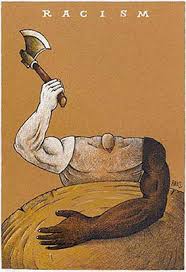 